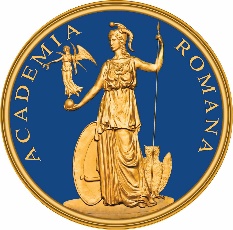 FIŞA DE VERIFICARE A ÎNDEPLINIRII STANDARDELOR MINIMALE cf. Ordinului 6129/2016 privind aprobarea standardelor minimale necesare şi obligatorii pentru conferirea titlurilor didactice din învăţământul superior, a gradelor profesionale de cercetare-dezvoltare, a calităţii de conducător de doctorat şi a atestatului de abilitare pentru CERCETĂTOR ȘTIINȚIFIC GR IINUME, PRENUME: _________________________________________ARTICOLE PUBLICATE IN REVISTE INDEXATE ISI CU SCOR ABSOLUT DE INFLUENŢĂ (AIS) NENULNota: pentru conformitate verificati cu:  ORDIN nr. 6.129 din 20 decembrie 2016 privind aprobarea  standardelor minimale necesare și obligatorii pentru conferirea titlurilor didactice din învățământul superior, a gradelor profesionale de cercetare-dezvoltare, a calității de conducător de doctorat și a atestatului de abilitare, Publicat în  MONITORUL OFICIAL nr. 123 din 15 februarie 2017,  http://legislatie.just.ro/Public/DetaliiDocument/186737 sau https://www.edu.ro/sites/default/files/fisiere%20articole/Ordin%206.129_2016%20standarde%20minimale.pdf , si Anexa la  https://www.edu.ro/sites/default/files/anexa%20ordin%206.129_2016%20standarde%20minimale_0.pdfData,Semnătura,Nota: se asuma prin semnatura pe fiecare pagina ACADEMIA ROMÂNĂINSTITUTUL NAŢIONAL DE CERCETĂRI ECONOMICE „COSTIN C.KIRIŢESCU”institutul de economie naţională050711, Bucureşti, Casa Academiei RomâneCalea 13 Septembrie nr.13, sector 5COD FISCAL 4266545Tel/Fax: 3182467, E-mail: inst.ec.nat@gmail.comNr. crt.Produs ştiinţificObservaţiiObservaţiiObservaţiiPunctajM*[1-(N-1)*0,1]*AISNr. crt.Produs ştiinţificMNAIS1Autori:Data publicării:Titlul articolului:Denumirea revistei și nr.: Numărul de pagini:ISSN revistă: WOS: Link articol: 2Autori:Data publicării:Titlul articolului:Denumirea revistei și nr.: Numărul de pagini:ISSN revistă: WOS: Link articol: 3Autori:Data publicării:Titlul articolului:Denumirea revistei și nr.: Numărul de pagini:ISSN revistă: WOS: Link articol: 4Autori:Data publicării:Titlul articolului:Denumirea revistei și nr.: Numărul de pagini:ISSN revistă: WOS: Link articol: 5Autori:Data publicării:Titlul articolului:Denumirea revistei și nr.: Numărul de pagini:ISSN revistă: WOS: Link articol: 6Autori:Data publicării:Titlul articolului:Denumirea revistei și nr.: Numărul de pagini:ISSN revistă: WOS: Link articol: 7Autori:Data publicării:Titlul articolului:Denumirea revistei și nr.: Numărul de pagini:ISSN revistă: WOS: Link articol: 8Autori:Data publicării:Titlul articolului:Denumirea revistei și nr.: Numărul de pagini:ISSN revistă: WOS: Link articol: 9Autori:Data publicării:Titlul articolului:Denumirea revistei și nr.: Numărul de pagini:ISSN revistă: WOS: Link articol: 10Autori:Data publicării:Titlul articolului:Denumirea revistei și nr.: Numărul de pagini:ISSN revistă: WOS: Link articol: TOTAL PUNCTAJ ARTICOLE PUBLICATE IN REVISTE ISI CU AIS NENUL P1TOTAL PUNCTAJ ARTICOLE PUBLICATE IN REVISTE ISI CU AIS NENUL P1TOTAL PUNCTAJ ARTICOLE PUBLICATE IN REVISTE ISI CU AIS NENUL P1TOTAL PUNCTAJ ARTICOLE PUBLICATE IN REVISTE ISI CU AIS NENUL P1TOTAL PUNCTAJ ARTICOLE PUBLICATE IN REVISTE ISI CU AIS NENUL P1CĂRŢI PUBLICATE ÎNTR-O EDITURĂ DIN ANEXA 1CĂRŢI PUBLICATE ÎN ALTE EDITURI DECÂT CELE DIN ANEXA 1CĂRŢI PUBLICATE ÎNTR-O EDITURĂ DIN ANEXA 1CĂRŢI PUBLICATE ÎN ALTE EDITURI DECÂT CELE DIN ANEXA 1CĂRŢI PUBLICATE ÎNTR-O EDITURĂ DIN ANEXA 1CĂRŢI PUBLICATE ÎN ALTE EDITURI DECÂT CELE DIN ANEXA 1CĂRŢI PUBLICATE ÎNTR-O EDITURĂ DIN ANEXA 1CĂRŢI PUBLICATE ÎN ALTE EDITURI DECÂT CELE DIN ANEXA 1CĂRŢI PUBLICATE ÎNTR-O EDITURĂ DIN ANEXA 1CĂRŢI PUBLICATE ÎN ALTE EDITURI DECÂT CELE DIN ANEXA 1Punctaj unitarNPunctaj final1.Autori:Anul publicării:Titlul cărții:Editura:ISBN:Nr. pagini:Disponibil pentru consultare la:0,22.Autori:Anul publicării:Titlul cărții:Editura:ISBN:Nr. pagini:Disponibil pentru consultare la:0,23Autori:Anul publicării:Titlul cărții:Editura:ISBN:Nr. pagini:Disponibil pentru consultare la:0,24Autori:Anul publicării:Titlul cărții:Editura:ISBN:Nr. pagini:Disponibil pentru consultare la:0,2Se adaugă câte rânduri considerați că sunt necesareCAPITOLE ÎN CĂRŢI PUBLICATE LA O EDITURĂ DIN ANEXA 1 CAPITOLE ÎN CĂRŢI PUBLICATE LA ALTE EDITURI DECÂT CELE DIN ANEXA 1 SAU ARTICOLE ÎN VOLUME ISI PROCEEDINGS CAPITOLE ÎN CĂRŢI PUBLICATE LA O EDITURĂ DIN ANEXA 1 CAPITOLE ÎN CĂRŢI PUBLICATE LA ALTE EDITURI DECÂT CELE DIN ANEXA 1 SAU ARTICOLE ÎN VOLUME ISI PROCEEDINGS CAPITOLE ÎN CĂRŢI PUBLICATE LA O EDITURĂ DIN ANEXA 1 CAPITOLE ÎN CĂRŢI PUBLICATE LA ALTE EDITURI DECÂT CELE DIN ANEXA 1 SAU ARTICOLE ÎN VOLUME ISI PROCEEDINGS CAPITOLE ÎN CĂRŢI PUBLICATE LA O EDITURĂ DIN ANEXA 1 CAPITOLE ÎN CĂRŢI PUBLICATE LA ALTE EDITURI DECÂT CELE DIN ANEXA 1 SAU ARTICOLE ÎN VOLUME ISI PROCEEDINGS CAPITOLE ÎN CĂRŢI PUBLICATE LA O EDITURĂ DIN ANEXA 1 CAPITOLE ÎN CĂRŢI PUBLICATE LA ALTE EDITURI DECÂT CELE DIN ANEXA 1 SAU ARTICOLE ÎN VOLUME ISI PROCEEDINGS Punctaj unitarNPunctaj final1Autorii capitolului:Anul publicării:Titlul capitolului:Număr de pagini/capitol:Autorii cărții/editori:Titlul cărții:Editura:Număr de pagini/carte:ISBN:Disponibil pentru consultare la:0,12Autorii capitolului:Anul publicării:Titlul capitolului:Număr de pagini/capitol:Autorii cărții/editori:Titlul cărții:Editura:Număr de pagini/carte:ISBN:Disponibil pentru consultare la:0,13Autorii capitolului:Anul publicării:Titlul capitolului:Număr de pagini/capitol:Autorii cărții/editori:Titlul cărții:Editura:Număr de pagini/carte:ISBN:Disponibil pentru consultare la:0,14Autorii capitolului:Anul publicării:Titlul capitolului:Număr de pagini/capitol:Autorii cărții/editori:Titlul cărții:Editura:Număr de pagini/carte:ISBN:Disponibil pentru consultare la:0,1Se adaugă câte rânduri considerați că sunt necesareTOTAL PUNCTAJ CĂRŢI ŞI CAPITOLE ÎN CĂRŢI P2TOTAL PUNCTAJ CĂRŢI ŞI CAPITOLE ÎN CĂRŢI P2TOTAL PUNCTAJ CĂRŢI ŞI CAPITOLE ÎN CĂRŢI P2TOTAL PUNCTAJ CĂRŢI ŞI CAPITOLE ÎN CĂRŢI P2TOTAL PUNCTAJ P = P1 + P2TOTAL PUNCTAJ P = P1 + P2TOTAL PUNCTAJ P = P1 + P2TOTAL PUNCTAJ P = P1 + P2CITĂRI ALE LUCRĂRILORCITĂRI ALE LUCRĂRILORCITĂRI ALE LUCRĂRILORCITĂRI ALE LUCRĂRILORCITĂRI ALE LUCRĂRILORCITĂRI ALE LUCRĂRILORCITĂRI ALE LUCRĂRILORCITĂRI ÎN ARTICOLE PUBLICATE ÎN REVISTE INDEXATE ISI, CU SCOR ABSOLUT DE INFLUENŢĂ NENULCITĂRI ÎN ARTICOLE PUBLICATE ÎN REVISTE INDEXATE ISI, CU SCOR ABSOLUT DE INFLUENŢĂ NENULCITĂRI ÎN ARTICOLE PUBLICATE ÎN REVISTE INDEXATE ISI, CU SCOR ABSOLUT DE INFLUENŢĂ NENULCITĂRI ÎN ARTICOLE PUBLICATE ÎN REVISTE INDEXATE ISI, CU SCOR ABSOLUT DE INFLUENŢĂ NENULCITĂRI ÎN ARTICOLE PUBLICATE ÎN REVISTE INDEXATE ISI, CU SCOR ABSOLUT DE INFLUENŢĂ NENULCITĂRI ÎN ARTICOLE PUBLICATE ÎN REVISTE INDEXATE ISI, CU SCOR ABSOLUT DE INFLUENŢĂ NENULCITĂRI ÎN ARTICOLE PUBLICATE ÎN REVISTE INDEXATE ISI, CU SCOR ABSOLUT DE INFLUENŢĂ NENULNr. crt.Detalii privind citareaDetalii privind citareaDetalii privind citareaZona AIS din ultimul an disponibilPunctajPunctajLucrarea citată (autori, data publicării, titlul etc.): ……………………………………………………………..CITAT ÎNLucrarea citată (autori, data publicării, titlul etc.): ……………………………………………………………..CITAT ÎNLucrarea citată (autori, data publicării, titlul etc.): ……………………………………………………………..CITAT ÎNLucrarea citată (autori, data publicării, titlul etc.): ……………………………………………………………..CITAT ÎNLucrarea citată (autori, data publicării, titlul etc.): ……………………………………………………………..CITAT ÎNLucrarea citată (autori, data publicării, titlul etc.): ……………………………………………………………..CITAT ÎNLucrarea citată (autori, data publicării, titlul etc.): ……………………………………………………………..CITAT ÎNC1C1Autori:Data publicării:Titlul articolului:Denumirea revistei și nr.: Numărul de pagini:ISSN revistă: Link articol:Autori:Data publicării:Titlul articolului:Denumirea revistei și nr.: Numărul de pagini:ISSN revistă: Link articol:C2C2Autori:Data publicării:Titlul articolului:Denumirea revistei și nr.: Numărul de pagini:ISSN revistă: Link articol:Autori:Data publicării:Titlul articolului:Denumirea revistei și nr.: Numărul de pagini:ISSN revistă: Link articol:C3C3Autori:Data publicării:Titlul articolului:Denumirea revistei și nr.: Numărul de pagini:ISSN revistă: Link articol:Autori:Data publicării:Titlul articolului:Denumirea revistei și nr.: Numărul de pagini:ISSN revistă: Link articol:C4C4Autori:Data publicării:Titlul articolului:Denumirea revistei și nr.: Numărul de pagini:ISSN revistă: Link articol:Autori:Data publicării:Titlul articolului:Denumirea revistei și nr.: Numărul de pagini:ISSN revistă: Link articol:C5C5Autori:Data publicării:Titlul articolului:Denumirea revistei și nr.: Numărul de pagini:ISSN revistă: Link articol:Autori:Data publicării:Titlul articolului:Denumirea revistei și nr.: Numărul de pagini:ISSN revistă: Link articol:CITĂRI ÎN CĂRȚI PUBLICATE ÎNTR-O EDITURĂ DIN ANEXA 1CITĂRI ÎN CĂRȚI PUBLICATE ÎNTR-O EDITURĂ DIN ANEXA 1CITĂRI ÎN CĂRȚI PUBLICATE ÎNTR-O EDITURĂ DIN ANEXA 1CITĂRI ÎN CĂRȚI PUBLICATE ÎNTR-O EDITURĂ DIN ANEXA 1CITĂRI ÎN CĂRȚI PUBLICATE ÎNTR-O EDITURĂ DIN ANEXA 1CITĂRI ÎN CĂRȚI PUBLICATE ÎNTR-O EDITURĂ DIN ANEXA 1CITĂRI ÎN CĂRȚI PUBLICATE ÎNTR-O EDITURĂ DIN ANEXA 1Nr. crt.Nr. crt.Nr. crt.Detalii privind citareaDetalii privind citareaDetalii privind citareaPunctaj = 0,25 Lucrarea citată (autori, data publicării, titlul etc.):…………………………………………………………….CITAT ÎNLucrarea citată (autori, data publicării, titlul etc.):…………………………………………………………….CITAT ÎNLucrarea citată (autori, data publicării, titlul etc.):…………………………………………………………….CITAT ÎNLucrarea citată (autori, data publicării, titlul etc.):…………………………………………………………….CITAT ÎNLucrarea citată (autori, data publicării, titlul etc.):…………………………………………………………….CITAT ÎNLucrarea citată (autori, data publicării, titlul etc.):…………………………………………………………….CITAT ÎNLucrarea citată (autori, data publicării, titlul etc.):…………………………………………………………….CITAT ÎNC6C6Autori:Anul publicării:Titlul cărții:Editura:ISBN:Nr. pagini:Autori:Anul publicării:Titlul cărții:Editura:ISBN:Nr. pagini:Autori:Anul publicării:Titlul cărții:Editura:ISBN:Nr. pagini:Autori:Anul publicării:Titlul cărții:Editura:ISBN:Nr. pagini:C7C7Autori:Anul publicării:Titlul cărții:Editura:ISBN:Nr. pagini:Autori:Anul publicării:Titlul cărții:Editura:ISBN:Nr. pagini:Autori:Anul publicării:Titlul cărții:Editura:ISBN:Nr. pagini:Autori:Anul publicării:Titlul cărții:Editura:ISBN:Nr. pagini:C8C8Autori:Anul publicării:Titlul cărții:Editura:ISBN:Nr. pagini:Autori:Anul publicării:Titlul cărții:Editura:ISBN:Nr. pagini:Autori:Anul publicării:Titlul cărții:Editura:ISBN:Nr. pagini:Autori:Anul publicării:Titlul cărții:Editura:ISBN:Nr. pagini:C9C9Autori:Anul publicării:Titlul cărții:Editura:ISBN:Nr. pagini:Autori:Anul publicării:Titlul cărții:Editura:ISBN:Nr. pagini:Autori:Anul publicării:Titlul cărții:Editura:ISBN:Nr. pagini:Autori:Anul publicării:Titlul cărții:Editura:ISBN:Nr. pagini:TOTAL PUNCTAJ CTOTAL PUNCTAJ CTOTAL PUNCTAJ CTOTAL PUNCTAJ CTOTAL PUNCTAJ CTOTAL PUNCTAJ CGRANTURI / PROIECTE CÂŞTIGATE PRIN COMPETIŢIECA DIRECTOR / RESPONSABIL PARTENER  GRANTURI / PROIECTE CÂŞTIGATE PRIN COMPETIŢIECA DIRECTOR / RESPONSABIL PARTENER  PROIECTE INTERNAȚIONALEPROIECTE INTERNAȚIONALE1Acronimul proiectului:Titlul proiectului:Linia de finanțare:Codul proiectului:Instituția coordonatoare:Perioada de derulare:Link-ul proiectului: 2Acronimul proiectului:Titlul proiectului:Linia de finanțare:Codul proiectului:Instituția coordonatoare:Perioada de derulare:Link-ul proiectului: 3Acronimul proiectului:Titlul proiectului:Linia de finanțare:Codul proiectului:Instituția coordonatoare:Perioada de derulare:Link-ul proiectului: PROIECTE NAȚIONALEPROIECTE NAȚIONALE1Acronimul proiectului:Titlul proiectului:Linia de finanțare:Codul proiectului:Instituția coordonatoare:Perioada de derulare:Link-ul proiectului: 2Acronimul proiectului:Titlul proiectului:Linia de finanțare:Codul proiectului:Instituția coordonatoare:Perioada de derulare:Link-ul proiectului: 3Acronimul proiectului:Titlul proiectului:Linia de finanțare:Codul proiectului:Instituția coordonatoare:Perioada de derulare:Link-ul proiectului: GRANTURI / PROIECTE CÂŞTIGATE PRIN COMPETIŢIE CA MEMBRU ÎN ECHIPA DE LUCRU  GRANTURI / PROIECTE CÂŞTIGATE PRIN COMPETIŢIE CA MEMBRU ÎN ECHIPA DE LUCRU  ÎN PROIECTE INTERNAȚIONALEÎN PROIECTE INTERNAȚIONALE1Acronimul proiectului:Titlul proiectului:Linia de finanțare:Codul proiectului:Instituția coordonatoare:Perioada de derulare:Link-ul proiectului: 2Acronimul proiectului:Titlul proiectului:Linia de finanțare:Codul proiectului:Instituția coordonatoare:Perioada de derulare:Link-ul proiectului: 3Acronimul proiectului:Titlul proiectului:Linia de finanțare:Codul proiectului:Instituția coordonatoare:Perioada de derulare:Link-ul proiectului: ÎN PROIECTE NAȚIONALEÎN PROIECTE NAȚIONALE1Acronimul proiectului:Titlul proiectului:Linia de finanțare:Codul proiectului:Instituția coordonatoare:Perioada de derulare:Link-ul proiectului: 2Acronimul proiectului:Titlul proiectului:Linia de finanțare:Codul proiectului:Instituția coordonatoare:Perioada de derulare:Link-ul proiectului: 3Acronimul proiectului:Titlul proiectului:Linia de finanțare:Codul proiectului:Instituția coordonatoare:Perioada de derulare:Link-ul proiectului: RECAPITULARE PUNCTAJ CSIIRECAPITULARE PUNCTAJ CSIIRECAPITULARE PUNCTAJ CSIIRECAPITULARE PUNCTAJ CSIIRECAPITULARE PUNCTAJ CSIIDomeniulPunctaj realizatPunctaje minime pentru CSII, cf. Ordin 6129/2016STotal1,5 puncteP - Articole publicate în reviste indexate ISI cu scor absolut de influenţă (AIS) nenulMaximum 10 articoleMinimum 2 articole cu AIS nenul, din care minimum 1 articol în Core EconomicsMinimum 1 articol cu AIS > 0,150,75 puncteC - Citări în reviste indexate ISI cu scor absolut de influenţă (AIS) nenulMaximum 10 citări0,5 punctePROIECTE (nr.)Minimum 1 proiect ca director / responsabil partener / membru în echipă